Wiggenhall St Mary Magdalen Parish CouncilI hereby give you notice that an Ordinary Meeting of the above-named Parish Council will be held on 13 January 2022 at 6.30 pm at Magdalen Village Hall.  All members of the Council are hereby summoned to attend for the purpose of considering and resolving upon the business to be transacted at the meeting as set out hereunder.  The meeting will be open to the public unless the Council otherwise direct.  10 minutes will be allowed during the meeting for members of the public to raise points of concern on agenda items. AGENDAReceive apologies for absenceConfirm as a correct record the minutes of the meeting of the Council held 	9 December 2021.   Draft minutes previously circulatedAccept declarations of interest and dispensation requests on agenda itemsAgree meeting be adjourned to allow members of the public to speakMatters arising not covered elsewhere on the agenda (for information only)Correspondence (for information only)Highwaysa	Receive reports of highways issues including lighting and public footpathsReceive reports Woodland – updateVillage Sign update Defibrillator – update on replacement and consideration of funding for 2nd defibrillatorCemetery Gates and Pillars – consider quotations received and decide on next actionsSet date for  2022 Annual Parish MeetingPaddocks – clarify position of tenant vacating plots before agreement endsPlanning - Consider applications received includinga	21/02170/F  Retention of a fence at Jemarlee, Stow RoadFinancea  	Resolve to accept monthly accounts to 31 December 2021 b	Resolve to pay schedule of paymentsc	Receive budget suggestions, confirm 22/23 budgetd	Using budget from 149.21c, agree Precept to be set for 22/23Councillors’ concerns and agenda items for next meeting –information only Agree meeting be adjourned for Public Speaking.Confirm date of next meeting 10 February 2022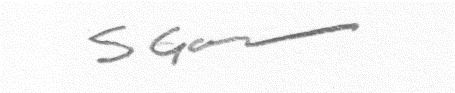 	7 January 2022